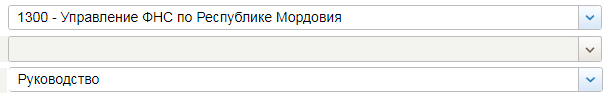 СВЕДЕНИЯ О ДОХОДАХ, ОБ ИМУЩЕСТВЕ И ОБЯЗАТЕЛЬСТВАХ ИМУЩЕСТВЕННОГО ХАРАКТЕРА ГОСУДАРСТВЕННЫХ ГРАЖДАНСКИХ СЛУЖАЩИХ ФНС РОССИИ, А ТАКЖЕ СВЕДЕНИЯ О ДОХОДАХ, ОБ ИМУЩЕСТВЕ И ОБЯЗАТЕЛЬСТВАХ ИМУЩЕСТВЕННОГО ХАРАКТЕРА ИХ СУПРУГОВ И НЕСОВЕРШЕННОЛЕТНИХ ДЕТЕЙ ЗА ПЕРИОД С 1 ЯНВАРЯ 2019© 2005-2020 ФНС России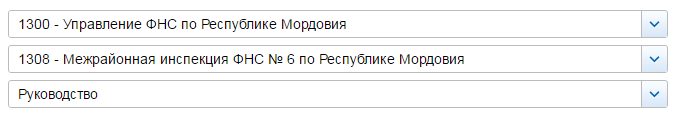 СВЕДЕНИЯ О ДОХОДАХ, ОБ ИМУЩЕСТВЕ И ОБЯЗАТЕЛЬСТВАХ ИМУЩЕСТВЕННОГО ХАРАКТЕРА ГОСУДАРСТВЕННЫХ ГРАЖДАНСКИХ СЛУЖАЩИХ ФНС РОССИИ ЗА ПЕРИОД С 1 ЯНВАРЯ 2019© 2005-2020 ФНС России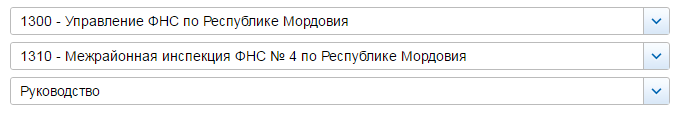 СВЕДЕНИЯ О ДОХОДАХ, ОБ ИМУЩЕСТВЕ И ОБЯЗАТЕЛЬСТВАХ ИМУЩЕСТВЕННОГО ХАРАКТЕРА ГОСУДАРСТВЕННЫХ ГРАЖДАНСКИХ СЛУЖАЩИХ ФНС РОССИИ, А ТАКЖЕ СВЕДЕНИЯ О ДОХОДАХ, ОБ ИМУЩЕСТВЕ И ОБЯЗАТЕЛЬСТВАХ ИМУЩЕСТВЕННОГО ХАРАКТЕРА ИХ СУПРУГОВ И НЕСОВЕРШЕННОЛЕТНИХ ДЕТЕЙ ЗА ПЕРИОД С 1 ЯНВАРЯ 2019© 2005-2020 ФНС России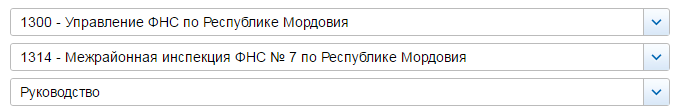 СВЕДЕНИЯ О ДОХОДАХ, ОБ ИМУЩЕСТВЕ И ОБЯЗАТЕЛЬСТВАХ ИМУЩЕСТВЕННОГО ХАРАКТЕРА ГОСУДАРСТВЕННЫХ ГРАЖДАНСКИХ СЛУЖАЩИХ ФНС РОССИИ, А ТАКЖЕ СВЕДЕНИЯ О ДОХОДАХ, ОБ ИМУЩЕСТВЕ И ОБЯЗАТЕЛЬСТВАХ ИМУЩЕСТВЕННОГО ХАРАКТЕРА ИХ СУПРУГОВ И НЕСОВЕРШЕННОЛЕТНИХ ДЕТЕЙ ЗА ПЕРИОД С 1 ЯНВАРЯ 2019© 2005-2020 ФНС России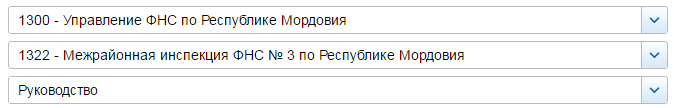 СВЕДЕНИЯ О ДОХОДАХ, ОБ ИМУЩЕСТВЕ И ОБЯЗАТЕЛЬСТВАХ ИМУЩЕСТВЕННОГО ХАРАКТЕРА ГОСУДАРСТВЕННЫХ ГРАЖДАНСКИХ СЛУЖАЩИХ ФНС РОССИИ, А ТАКЖЕ СВЕДЕНИЯ О ДОХОДАХ, ОБ ИМУЩЕСТВЕ И ОБЯЗАТЕЛЬСТВАХ ИМУЩЕСТВЕННОГО ХАРАКТЕРА ИХ СУПРУГОВ И НЕСОВЕРШЕННОЛЕТНИХ ДЕТЕЙ ЗА ПЕРИОД С 1 ЯНВАРЯ 2019© 2005-2020 ФНС России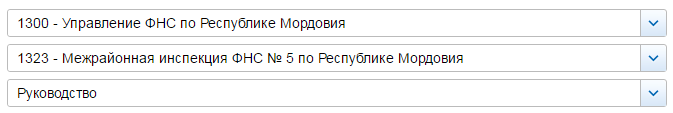 СВЕДЕНИЯ О ДОХОДАХ, ОБ ИМУЩЕСТВЕ И ОБЯЗАТЕЛЬСТВАХ ИМУЩЕСТВЕННОГО ХАРАКТЕРА ГОСУДАРСТВЕННЫХ ГРАЖДАНСКИХ СЛУЖАЩИХ ФНС РОССИИ, А ТАКЖЕ СВЕДЕНИЯ О ДОХОДАХ, ОБ ИМУЩЕСТВЕ И ОБЯЗАТЕЛЬСТВАХ ИМУЩЕСТВЕННОГО ХАРАКТЕРА ИХ СУПРУГОВ И НЕСОВЕРШЕННОЛЕТНИХ ДЕТЕЙ ЗА ПЕРИОД С 1 ЯНВАРЯ 2019© 2005-2020 ФНС России© 2005-2020 ФНС России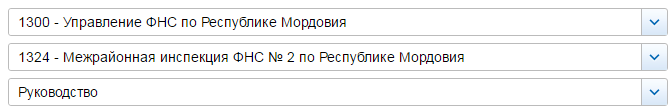 СВЕДЕНИЯ О ДОХОДАХ, ОБ ИМУЩЕСТВЕ И ОБЯЗАТЕЛЬСТВАХ ИМУЩЕСТВЕННОГО ХАРАКТЕРА ГОСУДАРСТВЕННЫХ ГРАЖДАНСКИХ СЛУЖАЩИХ ФНС РОССИИ, А ТАКЖЕ СВЕДЕНИЯ О ДОХОДАХ, ОБ ИМУЩЕСТВЕ И ОБЯЗАТЕЛЬСТВАХ ИМУЩЕСТВЕННОГО ХАРАКТЕРА ИХ СУПРУГОВ И НЕСОВЕРШЕННОЛЕТНИХ ДЕТЕЙ ЗА ПЕРИОД С 1 ЯНВАРЯ 2019© 2005-2020 ФНС России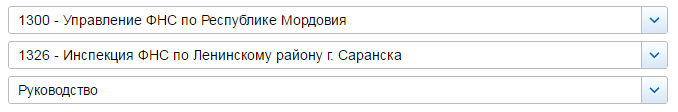 СВЕДЕНИЯ О ДОХОДАХ, ОБ ИМУЩЕСТВЕ И ОБЯЗАТЕЛЬСТВАХ ИМУЩЕСТВЕННОГО ХАРАКТЕРА ГОСУДАРСТВЕННЫХ ГРАЖДАНСКИХ СЛУЖАЩИХ ФНС РОССИИ, А ТАКЖЕ СВЕДЕНИЯ О ДОХОДАХ, ОБ ИМУЩЕСТВЕ И ОБЯЗАТЕЛЬСТВАХ ИМУЩЕСТВЕННОГО ХАРАКТЕРА ИХ СУПРУГОВ И НЕСОВЕРШЕННОЛЕТНИХ ДЕТЕЙ ЗА ПЕРИОД С 1 ЯНВАРЯ 2019© 2005-2020 ФНС России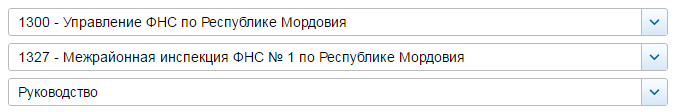 СВЕДЕНИЯ О ДОХОДАХ, ОБ ИМУЩЕСТВЕ И ОБЯЗАТЕЛЬСТВАХ ИМУЩЕСТВЕННОГО ХАРАКТЕРА ГОСУДАРСТВЕННЫХ ГРАЖДАНСКИХ СЛУЖАЩИХ ФНС РОССИИ, А ТАКЖЕ СВЕДЕНИЯ О ДОХОДАХ, ОБ ИМУЩЕСТВЕ И ОБЯЗАТЕЛЬСТВАХ ИМУЩЕСТВЕННОГО ХАРАКТЕРА ИХ СУПРУГОВ И НЕСОВЕРШЕННОЛЕТНИХ ДЕТЕЙ ЗА ПЕРИОД С 1 ЯНВАРЯ 2019© 2005-2020 ФНС России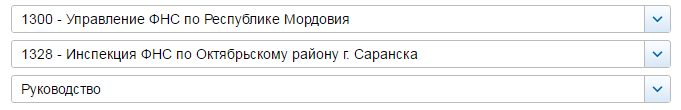 СВЕДЕНИЯ О ДОХОДАХ, ОБ ИМУЩЕСТВЕ И ОБЯЗАТЕЛЬСТВАХ ИМУЩЕСТВЕННОГО ХАРАКТЕРА ГОСУДАРСТВЕННЫХ ГРАЖДАНСКИХ СЛУЖАЩИХ ФНС РОССИИ, А ТАКЖЕ СВЕДЕНИЯ О ДОХОДАХ, ОБ ИМУЩЕСТВЕ И ОБЯЗАТЕЛЬСТВАХ ИМУЩЕСТВЕННОГО ХАРАКТЕРА ИХ СУПРУГОВ И НЕСОВЕРШЕННОЛЕТНИХ ДЕТЕЙ ЗА ПЕРИОД С 1 ЯНВАРЯ 2019© 2005-2020 ФНС России№ п/пФамилия и инициалы лица, чьи сведения размещаютсяДолжностьОбъекты недвижимости, находящиеся в собственностиОбъекты недвижимости, находящиеся в собственностиОбъекты недвижимости, находящиеся в собственностиОбъекты недвижимости, находящиеся в собственностиОбъекты недвижимости, находящиеся в пользованииОбъекты недвижимости, находящиеся в пользованииОбъекты недвижимости, находящиеся в пользованииТранспортные средстваТранспортные средстваДекларированный годовой доход (руб.)Сведения об источниках получения средств, за счёт которых совершена сделка (вид приобретенного имущества, источники)Сведения об источниках получения средств, за счёт которых совершена сделка (вид приобретенного имущества, источники)№ п/пФамилия и инициалы лица, чьи сведения размещаютсяДолжностьвид объектавид собственностиплощадь (кв.м)страна расположениявид объектаплощадь (кв.м)страна расположениявидмаркаДекларированный годовой доход (руб.)вид приобретенного имуществаисточники1Вишнякова Светлана ВикторовнаРуководительквартираИндивидуальная68.6РФ1924940.752Бояркина Светлана АлексеевнаЗаместитель руководителяквартираОбщая долевая - 1/2 доли64РФземельный участок1300РФ1165032.153Кабанов Александр ФедоровичЗаместитель руководителяжилой домИндивидуальная41.5РФземельный участок24РФавтомобиль легковойРЕНО МЕГАН, модель: Универсал GRANDTOUR 1.6 AUTHENT1348102.93квартираИндивидуальная88РФгаражный боксИндивидуальная20.5РФвид имущества: иные строения, помещения и сооружения (Нежилое помешение (сарай в подвале многоквартирного дома))Индивидуальная2.2РФземельный участокИндивидуальная1329РФземельный участокИндивидуальная1602РФсупругаквартира88РФ1410791.02квартира38.8РФнесовершеннолетний ребёнокквартира88РФ4472квартира38.8РФ4Чушников Олег АлексеевичЗаместитель руководителяквартираОбщая долевая - 1/4 доли84.9РФавтомобиль легковойХУНДАЙ, модель: КРЕТА1149611.18супругаквартираОбщая долевая - 1/4 доли84.9РФ573196.25несовершеннолетний ребёнокквартираОбщая долевая - 1/4 доли84.9РФ0№ п/пФамилия и инициалы лица, чьи сведения размещаютсяДолжностьОбъекты недвижимости, находящиеся в собственностиОбъекты недвижимости, находящиеся в собственностиОбъекты недвижимости, находящиеся в собственностиОбъекты недвижимости, находящиеся в собственностиОбъекты недвижимости, находящиеся в пользованииОбъекты недвижимости, находящиеся в пользованииОбъекты недвижимости, находящиеся в пользованииТранспортные средстваТранспортные средстваДекларированный годовой доход (руб.)Сведения об источниках получения средств, за счёт которых совершена сделка (вид приобретенного имущества, источники)Сведения об источниках получения средств, за счёт которых совершена сделка (вид приобретенного имущества, источники)№ п/пФамилия и инициалы лица, чьи сведения размещаютсяДолжностьвид объектавид собственностиплощадь (кв.м)страна расположениявид объектаплощадь (кв.м)страна расположениявидмаркаДекларированный годовой доход (руб.)вид приобретенного имуществаисточники1Лаксаев Иван ВасильевичНачальник инспекциижилой домИндивидуальная77РФ944895.09земельный участокИндивидуальная1220РФсупругажилой дом77РФ262046.54земельный участок1220РФ2Афанасова Ирина АлексеевнаЗаместитель начальникажилой домОбщая долевая - 1/4 доли98.7РФземельный участок726РФ745170.22супругжилой домОбщая долевая - 1/4 доли98.7РФземельный участок726РФ106018.07квартираОбщая долевая - 1/4 доли98.7РФ№ п/пФамилия и инициалы лица, чьи сведения размещаютсяДолжностьОбъекты недвижимости, находящиеся в собственностиОбъекты недвижимости, находящиеся в собственностиОбъекты недвижимости, находящиеся в собственностиОбъекты недвижимости, находящиеся в собственностиОбъекты недвижимости, находящиеся в пользованииОбъекты недвижимости, находящиеся в пользованииОбъекты недвижимости, находящиеся в пользованииТранспортные средстваТранспортные средстваДекларированный годовой доход (руб.)Сведения об источниках получения средств, за счёт которых совершена сделка (вид приобретенного имущества, источники)Сведения об источниках получения средств, за счёт которых совершена сделка (вид приобретенного имущества, источники)№ п/пФамилия и инициалы лица, чьи сведения размещаютсяДолжностьвид объектавид собственностиплощадь (кв.м)страна расположениявид объектаплощадь (кв.м)страна расположениявидмаркаДекларированный годовой доход (руб.)вид приобретенного имуществаисточники1Чиршева Елена СергеевнаНачальникквартираОбщая долевая - 1/2 доли77.4РФземельный участок203РФ899120.23земельный участок1500РФсупругжилой домИндивидуальная69.7РФземельный участок203РФавтомобиль легковойФольксваген, модель: Пассат774473.48квартираИндивидуальная37.1РФземельный участок1500РФземельный участокИндивидуальная58900РФземельный участокИндивидуальная29РФ2Пурисенкова Нина МихайловнаЗаместитель начальникажилой дом101.2РФ1035112.34земельный участок600РФземельный участок646РФсупругжилой домИндивидуальная101.2РФавтомобиль легковойRENAULT FLUENCE, модель: к4МV838235103.72жилой домИндивидуальная67.1РФтрактор сельскохозяйственныйМТЗ-80, модель: МТЗ-80земельный участокИндивидуальная600РФавтоприцеп8285-12, модель: 8285-12земельный участокИндивидуальная646РФземельный участокИндивидуальная2300РФ№ п/пФамилия и инициалы лица, чьи сведения размещаютсяДолжностьОбъекты недвижимости, находящиеся в собственностиОбъекты недвижимости, находящиеся в собственностиОбъекты недвижимости, находящиеся в собственностиОбъекты недвижимости, находящиеся в собственностиОбъекты недвижимости, находящиеся в пользованииОбъекты недвижимости, находящиеся в пользованииОбъекты недвижимости, находящиеся в пользованииТранспортные средстваТранспортные средстваДекларированный годовой доход (руб.)Сведения об источниках получения средств, за счёт которых совершена сделка (вид приобретенного имущества, источники)Сведения об источниках получения средств, за счёт которых совершена сделка (вид приобретенного имущества, источники)№ п/пФамилия и инициалы лица, чьи сведения размещаютсяДолжностьвид объектавид собственностиплощадь (кв.м)страна расположениявид объектаплощадь (кв.м)страна расположениявидмаркаДекларированный годовой доход (руб.)вид приобретенного имуществаисточники1Попов Владимир ИльичНачальникжилой домИндивидуальная77.6РФавтомобиль легковойSUZUKI Sх4 HATCHBACK955754.75квартираИндивидуальная38.7РФземельный участокИндивидуальная1573РФсупругаквартираИндивидуальная59.2РФжилой дом77.6РФ703680.17земельный участок1573РФ2Девятаев Николай ИвановичЗаместитель начальникажилой домИндивидуальная177.4РФавтомобиль легковойRENAULT LOGAN828819.44земельный участокИндивидуальная1200РФсупругаземельный участокОбщая долевая - 1/516 доли32508000РФжилой дом177.4РФ434060.3земельный участок1200РФ№ п/пФамилия и инициалы лица, чьи сведения размещаютсяДолжностьОбъекты недвижимости, находящиеся в собственностиОбъекты недвижимости, находящиеся в собственностиОбъекты недвижимости, находящиеся в собственностиОбъекты недвижимости, находящиеся в собственностиОбъекты недвижимости, находящиеся в пользованииОбъекты недвижимости, находящиеся в пользованииОбъекты недвижимости, находящиеся в пользованииТранспортные средстваТранспортные средстваДекларированный годовой доход (руб.)Сведения об источниках получения средств, за счёт которых совершена сделка (вид приобретенного имущества, источники)Сведения об источниках получения средств, за счёт которых совершена сделка (вид приобретенного имущества, источники)№ п/пФамилия и инициалы лица, чьи сведения размещаютсяДолжностьвид объектавид собственностиплощадь (кв.м)страна расположениявид объектаплощадь (кв.м)страна расположениявидмаркаДекларированный годовой доход (руб.)вид приобретенного имуществаисточники1Авдонин Геннадий ВасильевичНачальникжилой домОбщая долевая - 1/2 доли140.6РФквартира100.9РФавтомобиль легковойSKODA, модель: KODIAQ1260564.74земельный участокОбщая долевая - 1/2 доли1440РФсупругажилой домОбщая долевая - 1/2 доли140.6РФ690029.44квартираИндивидуальная100.9РФземельный участокОбщая долевая - 1/2 доли1440РФ2Егорцева Надежда ИвановнаЗаместитель начальникаквартираИндивидуальная42.1РФжилой дом99.9РФ2728822.05земельный участокОбщая долевая - 1/32 доли106426РФземельный участок1226РФсупругжилой домИндивидуальная99.9РФквартира42.1РФавтомобиль легковойТайота королла513616.45земельный участокИндивидуальная24РФавтомобиль грузовойЗИЛ 555земельный участокИндивидуальная1226РФавтомобиль грузовойУАЗ -3909943Старкина Татьяна ВладимировнаЗаместитель начальникаквартираИндивидуальная65.5РФ707776.7№ п/пФамилия и инициалы лица, чьи сведения размещаютсяДолжностьОбъекты недвижимости, находящиеся в собственностиОбъекты недвижимости, находящиеся в собственностиОбъекты недвижимости, находящиеся в собственностиОбъекты недвижимости, находящиеся в собственностиОбъекты недвижимости, находящиеся в пользованииОбъекты недвижимости, находящиеся в пользованииОбъекты недвижимости, находящиеся в пользованииТранспортные средстваТранспортные средстваДекларированный годовой доход (руб.)Сведения об источниках получения средств, за счёт которых совершена сделка (вид приобретенного имущества, источники)Сведения об источниках получения средств, за счёт которых совершена сделка (вид приобретенного имущества, источники)№ п/пФамилия и инициалы лица, чьи сведения размещаютсяДолжностьвид объектавид собственностиплощадь (кв.м)страна расположениявид объектаплощадь (кв.м)страна расположениявидмаркаДекларированный годовой доход (руб.)вид приобретенного имуществаисточники1ПРИВАЛОВ СЕРГЕЙ АЛЕКСАНДРОВИЧНачальникжилой домИндивидуальная29.6РФавтомобиль легковойВАЗ 2121950327.52квартираОбщая долевая - 1/2 доли64.2РФавтомобиль легковойФОРД КugaгаражИндивидуальная26.4РФземельный участокИндивидуальная39РФземельный участокИндивидуальная2000РФнесовершеннолетний ребёнокквартира64.2РФ0супругаквартира64.2РФ358237.22ПЯТКИНА ЕЛЕНА АЛЕКСЕЕВНАЗаместитель начальникаквартираОбщая долевая - 1/2 доли42.7РФ735800.47супругквартираОбщая долевая - 1/2 доли49РФквартира42.7РФавтомобиль легковойGHERY T11 TIGGO568543.13№ п/пФамилия и инициалы лица, чьи сведения размещаютсяДолжностьОбъекты недвижимости, находящиеся в собственностиОбъекты недвижимости, находящиеся в собственностиОбъекты недвижимости, находящиеся в собственностиОбъекты недвижимости, находящиеся в собственностиОбъекты недвижимости, находящиеся в пользованииОбъекты недвижимости, находящиеся в пользованииОбъекты недвижимости, находящиеся в пользованииТранспортные средстваТранспортные средстваДекларированный годовой доход (руб.)Сведения об источниках получения средств, за счёт которых совершена сделка (вид приобретенного имущества, источники)Сведения об источниках получения средств, за счёт которых совершена сделка (вид приобретенного имущества, источники)№ п/пФамилия и инициалы лица, чьи сведения размещаютсяДолжностьвид объектавид собственностиплощадь (кв.м)страна расположениявид объектаплощадь (кв.м)страна расположениявидмаркаДекларированный годовой доход (руб.)вид приобретенного имуществаисточники1Филютин Александр НиколаевичНачальникжилой домИндивидуальная105РФ878692.6земельный участокИндивидуальная1107РФ2Базайкина Ирина ПетровнаЗаместитель начальникаквартираИндивидуальная44.1РФавтомобиль легковойFORD FUSION677786.05квартираИндивидуальная52.5РФ№ п/пФамилия и инициалы лица, чьи сведения размещаютсяДолжностьОбъекты недвижимости, находящиеся в собственностиОбъекты недвижимости, находящиеся в собственностиОбъекты недвижимости, находящиеся в собственностиОбъекты недвижимости, находящиеся в собственностиОбъекты недвижимости, находящиеся в пользованииОбъекты недвижимости, находящиеся в пользованииОбъекты недвижимости, находящиеся в пользованииТранспортные средстваТранспортные средстваДекларированный годовой доход (руб.)Сведения об источниках получения средств, за счёт которых совершена сделка (вид приобретенного имущества, источники)Сведения об источниках получения средств, за счёт которых совершена сделка (вид приобретенного имущества, источники)№ п/пФамилия и инициалы лица, чьи сведения размещаютсяДолжностьвид объектавид собственностиплощадь (кв.м)страна расположениявид объектаплощадь (кв.м)страна расположениявидмаркаДекларированный годовой доход (руб.)вид приобретенного имуществаисточники1Филютин Александр НиколаевичНачальникжилой домИндивидуальная105РФ878692.6земельный участокИндивидуальная1107РФ2Базайкина Ирина ПетровнаЗаместитель начальникаквартираИндивидуальная44.1РФавтомобиль легковойFORD FUSION677786.05квартираИндивидуальная52.5РФ№ п/пФамилия и инициалы лица, чьи сведения размещаютсяДолжностьОбъекты недвижимости, находящиеся в собственностиОбъекты недвижимости, находящиеся в собственностиОбъекты недвижимости, находящиеся в собственностиОбъекты недвижимости, находящиеся в собственностиОбъекты недвижимости, находящиеся в пользованииОбъекты недвижимости, находящиеся в пользованииОбъекты недвижимости, находящиеся в пользованииТранспортные средстваТранспортные средстваДекларированный годовой доход (руб.)Сведения об источниках получения средств, за счёт которых совершена сделка (вид приобретенного имущества, источники)Сведения об источниках получения средств, за счёт которых совершена сделка (вид приобретенного имущества, источники)№ п/пФамилия и инициалы лица, чьи сведения размещаютсяДолжностьвид объектавид собственностиплощадь (кв.м)страна расположениявид объектаплощадь (кв.м)страна расположениявидмаркаДекларированный годовой доход (руб.)вид приобретенного имуществаисточники1Нуянзин Владимир ВикторовичНачальникжилой домИндивидуальная75.1РФ998821.43квартираОбщая долевая - 1/2 доли41.4РФземельный участокИндивидуальная568РФнесовершеннолетний ребёнокжилой дом75.1РФ0земельный участок568РФсупругаквартираОбщая долевая - 1/2 доли41.4РФжилой дом75.1РФавтомобиль легковойМазда, модель: СХ-5704761.68земельный участок568РФ2Ворожейкин Владимир АлександровичЗаместитель начальникаквартираИндивидуальная39.5РФквартира65.4РФ826765.71гаражИндивидуальная24.9РФгараж24РФземельный участок24РФземельный участок24.9РФ3Машин Максим ЮрьевичЗаместитель начальникаквартираОбщая долевая - 1/2 доли96.5РФжилой дом150РФавтомобиль легковойNISSAN, модель: X-Treil960354.22квартираИндивидуальная64РФгаражИндивидуальная18.4РФземельный участокИндивидуальная876РФземельный участокИндивидуальная22РФнесовершеннолетний ребёнокквартираОбщая долевая - 1/2 доли96.5РФжилой дом150РФ0земельный участок876РФнесовершеннолетний ребёнокжилой дом150РФ0квартира96.5РФземельный участок876РФсупругажилой дом150РФ625667.44квартира96.5РФземельный участок876РФ4Пьянзина Елена ВладимировнаЗаместитель начальникаквартираИндивидуальная37.5РФквартира71.5РФ858749.85гаражИндивидуальная21.6РФземельный участок21.6РФсупругквартираОбщая долевая - 1/2 доли71.5РФавтобусфольксваген трас564816.48квартираИндивидуальная36.1РФнесовершеннолетний ребёнокквартира71.5РФ11494№ п/пФамилия и инициалы лица, чьи сведения размещаютсяДолжностьОбъекты недвижимости, находящиеся в собственностиОбъекты недвижимости, находящиеся в собственностиОбъекты недвижимости, находящиеся в собственностиОбъекты недвижимости, находящиеся в собственностиОбъекты недвижимости, находящиеся в пользованииОбъекты недвижимости, находящиеся в пользованииОбъекты недвижимости, находящиеся в пользованииТранспортные средстваТранспортные средстваДекларированный годовой доход (руб.)Сведения об источниках получения средств, за счёт которых совершена сделка (вид приобретенного имущества, источники)Сведения об источниках получения средств, за счёт которых совершена сделка (вид приобретенного имущества, источники)№ п/пФамилия и инициалы лица, чьи сведения размещаютсяДолжностьвид объектавид собственностиплощадь (кв.м)страна расположениявид объектаплощадь (кв.м)страна расположениявидмаркаДекларированный годовой доход (руб.)вид приобретенного имуществаисточники1Кежватов Алексей ПетровичНачальникквартираОбщая долевая - 1/4 доли81.1РФавтомобиль легковойЛада Ларгус981293.5квартираОбщая долевая - 1/2 доли36.8РФземельный участокИндивидуальная1000РФнесовершеннолетний ребёнокквартира81.1РФ0несовершеннолетний ребёнокквартираОбщая долевая - 1/4 доли81.1РФ0несовершеннолетний ребёнокквартираОбщая долевая - 1/4 доли81.1РФ0супругаквартираОбщая долевая - 1/4 доли81.1РФ501170.24квартираОбщая долевая - 1/2 доли36.8РФ2Кириллова Ирина БорисовнаЗаместитель начальникаквартираИндивидуальная58.5РФ915203.65квартираОбщая долевая - 1/3 доли47.2РФквартираИндивидуальная33.3РФ3Степанков Денис ВладиславовичЗаместитель начальникаквартираИндивидуальная64.1РФквартира64РФавтомобиль легковойШевроле, модель: KLAN826792.93несовершеннолетний ребёнокквартира64.1РФ0квартира64РФнесовершеннолетний ребёнокквартира64РФ0квартира64.1РФсупругаквартира64РФ638004.8квартира64.1РФ№ п/пФамилия и инициалы лица, чьи сведения размещаютсяДолжностьОбъекты недвижимости, находящиеся в собственностиОбъекты недвижимости, находящиеся в собственностиОбъекты недвижимости, находящиеся в собственностиОбъекты недвижимости, находящиеся в собственностиОбъекты недвижимости, находящиеся в пользованииОбъекты недвижимости, находящиеся в пользованииОбъекты недвижимости, находящиеся в пользованииТранспортные средстваТранспортные средстваДекларированный годовой доход (руб.)Сведения об источниках получения средств, за счёт которых совершена сделка (вид приобретенного имущества, источники)Сведения об источниках получения средств, за счёт которых совершена сделка (вид приобретенного имущества, источники)№ п/пФамилия и инициалы лица, чьи сведения размещаютсяДолжностьвид объектавид собственностиплощадь (кв.м)страна расположениявид объектаплощадь (кв.м)страна расположениявидмаркаДекларированный годовой доход (руб.)вид приобретенного имуществаисточники1Столяров Анатолий АлексеевичНачальникжилой домИндивидуальная43.7РФавтомобиль легковойХенде, модель: Туксон970627.22земельный участокИндивидуальная894РФнесовершеннолетний ребёнок13200супругаквартираИндивидуальная106РФ291195.44вид имущества: иные строения, помещения и сооружения (Хозяйственное помещение)Индивидуальная3.6РФ2Савлова Ирина ВладимировнаЗаместитель начальникаквартираОбщая долевая - 1/5 доли32.7РФ1016787.73квартираИндивидуальная47.1РФквартираОбщая долевая - 1/10 доли57.6РФгаражИндивидуальная24.2РФгаражИндивидуальная22.9РФземельный участокИндивидуальная28РФземельный участокИндивидуальная28РФсупругжилой домИндивидуальная57.2РФавтомобиль легковойРено, модель: Дастер910273.98квартираОбщая долевая - 4/5 доли32.7РФземельный участокИндивидуальная3200РФнесовершеннолетний ребёнок1111.273Чушников Валерий АлексеевичЗаместитель начальникаквартираОбщая долевая - 1/3 доли78РФавтомобиль легковойKIA, модель: RIO787855.26земельный участокИндивидуальная500РФсупругаквартираОбщая долевая - 1/3 доли78РФ215477.75